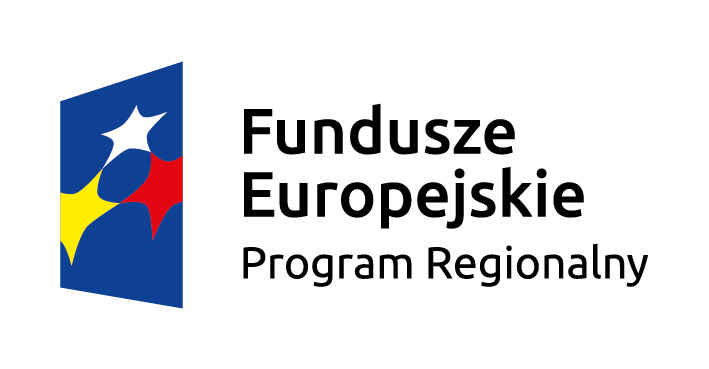 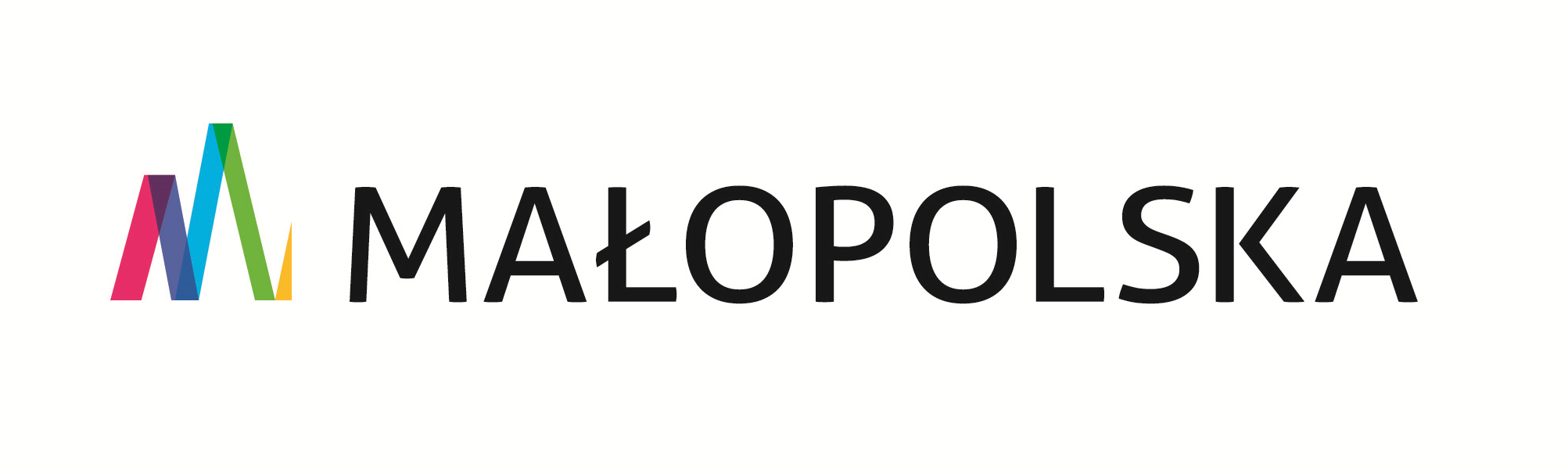 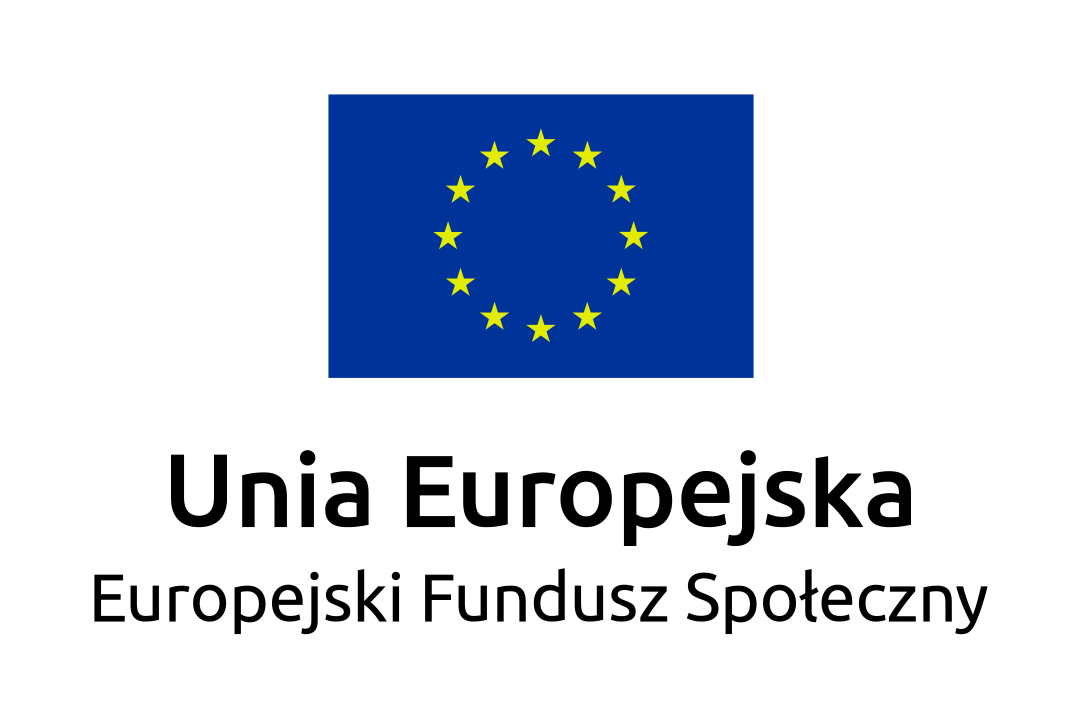  Zgoda  rodzica/opiekuna oraz dziecka na uczestnictwo  w Projekcie w ramach              pracy z rodziną Ja, niżej podpisany(a)…………………………………………………………………………………………                                   (imię i nazwisko składającego oświadczenie)uprzedzony(a) o odpowiedzialności za składanie oświadczeń niezgodnych z prawdą oświadczam, że:Zostałem(łam) poinformowany(a) o warunkach uczestnictwa i planowanych działaniach    w projekcie "Złap szansę - rozwój i wzmacnianie postaw społecznych                 u wychowanków Świetlicy Środowiskowej w Libiążu”  oraz konsekwencjach rezygnacji.Deklaruję swój udział oraz udział swojego dziecka/dzieci  we wszystkich zaproponowanych mi formach wsparcia w ramach projektu "Złap szansę – rozwój                      i wzmacnianie postaw społecznych u wychowanków Świetlicy Środowiskowej          w Libiążu”.Zostałem(łam) poinformowany(a) iż uczestniczę w projekcie współfinansowanym                           z Europejskiego Funduszu Społecznego. Spełniam kryteria kwalifikowalności osoby uprawnionej do udziału w projekcie "Złap szansę rozwój i wzmacnianie postaw społecznych u wychowanków Świetlicy Środowiskowej w Libiążu”.Zapoznałam/em się i akceptuję  regulamin rekrutacyjny Projektu.Zobowiązuję się do wypełnienia dokumentacji wynikającej  z wymogów projektu      w czasie rekrutacji, trwania projektu, oraz niezbędnej  po zakończeniu projektu.Wyrażam zgodę na wykorzystanie mojego wizerunku do celów informacyjno-promocyjnych związanych z realizacją projektu "Złap szansę - rozwój i wzmacnianie postaw społecznych u wychowanków Świetlicy Środowiskowej w Libiążu.Libiąż dnia……………………                   …………………………………………………..				              Czytelny podpis Uczestnika/ Uczestniczki Projektu						                               1)…………………………………………………………….				                Czytelny podpis dziecka/dzieci uczestniczących w Projekcie																												                            2)…………………………………………………………… Czytelny podpis dziecka/dzieci uczestniczących w Projekcie				